				Mental Health & Trauma Treatment Services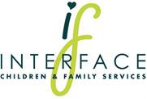 Client Information School InformationSchool District: __________________________		Teacher’s Name:  __________________________Grade: ________________						    Phone:  __________________________School: Elementary _______________ Jr. High _______________ High School _______________Reason Services are Being Requested: ________________________________________________________________________________________________________________________________________________________________________________________________________________________________________________________________________________________________________________________________________________________________________________________________________________________________________________________________________________________HistoryFamily History of:  Mental health concerns   Incarceration   Substance abuse   Domestic violence   Experienced/witnessed abuse, violence, trauma, or neglect?  Yes    No    UnknownClient history of mental health treatment/intervention?  Yes    No    UnknownUrgent & Emergency Questions1.  Danger to self or others in the last 30 days?  Yes    No    UnknownIf Yes, please describe: ______________________________________________________________2.  Bizarre/unusual behavior in the last 30 days?  Yes    No    Unknown	If Yes, please describe: ______________________________________________________________English StatementI understand that my child is being referred to Interface Children & Family Services for mental health services.  I understand that my participation with my child is essential.  I hereby give my consent for the exchange and release of information for this purpose. You may contact me on my home phone, cell phone, text, email.   I attest to the right to sign consent for this referral. 	I give verbal consent for contact and referral.___________________________________________________    Authorized Signature (Parent or Legal Guardian)               Date                           Complete form and click here to submit to intake@icfs.org	Questions: Contact Intake Dept. 805-485-6114 ext. 662Referral/Screening Source	Referral/Screening Source	Referral/Screening Source	Referral  Date:_________________________Referral  Date:_________________________Referral  Date:_________________________Referring person:Referring person:_______________________________    Relationship to client:________________________________________________________    Relationship to client:________________________________________________________    Relationship to client:_________________________Agency Name/Address:___________________________________________ Phone :______________________________________________________________________ Phone :______________________________________________________________________ Phone :___________________________Last name:______________________________________________First name:_________________MI:____   MI:____   Client Primary Language:  English  Spanish  Other:_____________________   Date of Birth:___________Parent InformationParent, Legal Guardian or Caregiver: Name:________________________________ Relationship to client:_____________ Preferred Language: English Spanish Other:__________________     Home Phone :______________   Cell Phone:_________________  Work Phone: ___________________ Client Primary Language:  English  Spanish  Other:_____________________   Date of Birth:___________Parent InformationParent, Legal Guardian or Caregiver: Name:________________________________ Relationship to client:_____________ Preferred Language: English Spanish Other:__________________     Home Phone :______________   Cell Phone:_________________  Work Phone: ___________________ Client Primary Language:  English  Spanish  Other:_____________________   Date of Birth:___________Parent InformationParent, Legal Guardian or Caregiver: Name:________________________________ Relationship to client:_____________ Preferred Language: English Spanish Other:__________________     Home Phone :______________   Cell Phone:_________________  Work Phone: ___________________ Client Primary Language:  English  Spanish  Other:_____________________   Date of Birth:___________Parent InformationParent, Legal Guardian or Caregiver: Name:________________________________ Relationship to client:_____________ Preferred Language: English Spanish Other:__________________     Home Phone :______________   Cell Phone:_________________  Work Phone: ___________________ Client Primary Language:  English  Spanish  Other:_____________________   Date of Birth:___________Parent InformationParent, Legal Guardian or Caregiver: Name:________________________________ Relationship to client:_____________ Preferred Language: English Spanish Other:__________________     Home Phone :______________   Cell Phone:_________________  Work Phone: ___________________ Client Primary Language:  English  Spanish  Other:_____________________   Date of Birth:___________Parent InformationParent, Legal Guardian or Caregiver: Name:________________________________ Relationship to client:_____________ Preferred Language: English Spanish Other:__________________     Home Phone :______________   Cell Phone:_________________  Work Phone: ___________________ Client Primary Language:  English  Spanish  Other:_____________________   Date of Birth:___________Parent InformationParent, Legal Guardian or Caregiver: Name:________________________________ Relationship to client:_____________ Preferred Language: English Spanish Other:__________________     Home Phone :______________   Cell Phone:_________________  Work Phone: ___________________ Client Primary Language:  English  Spanish  Other:_____________________   Date of Birth:___________Parent InformationParent, Legal Guardian or Caregiver: Name:________________________________ Relationship to client:_____________ Preferred Language: English Spanish Other:__________________     Home Phone :______________   Cell Phone:_________________  Work Phone: ___________________ Client Primary Language:  English  Spanish  Other:_____________________   Date of Birth:___________Parent InformationParent, Legal Guardian or Caregiver: Name:________________________________ Relationship to client:_____________ Preferred Language: English Spanish Other:__________________     Home Phone :______________   Cell Phone:_________________  Work Phone: ___________________ Email: __________________________ Address:  _________________________________________________ Email: __________________________ Address:  _________________________________________________ Email: __________________________ Address:  _________________________________________________ Email: __________________________ Address:  _________________________________________________ Email: __________________________ Address:  _________________________________________________ Email: __________________________ Address:  _________________________________________________ Email: __________________________ Address:  _________________________________________________ Email: __________________________ Address:  _________________________________________________ Email: __________________________ Address:  _________________________________________________ City: ______________________________City: ______________________________Zip:  ________________Zip:  ________________Zip:  ________________Insurance Status:  Medi-Cal #____________________________ Issue Date: _________________________Insurance Status:  Medi-Cal #____________________________ Issue Date: _________________________Insurance Status:  Medi-Cal #____________________________ Issue Date: _________________________Insurance Status:  Medi-Cal #____________________________ Issue Date: _________________________Insurance Status:  Medi-Cal #____________________________ Issue Date: _________________________Insurance Status:  Medi-Cal #____________________________ Issue Date: _________________________Insurance Status:  Medi-Cal #____________________________ Issue Date: _________________________Other Insurance/Name/#______________________________________ Active Date: _________________Unkown      None    Other Insurance/Name/#______________________________________ Active Date: _________________Unkown      None    Other Insurance/Name/#______________________________________ Active Date: _________________Unkown      None    Other Insurance/Name/#______________________________________ Active Date: _________________Unkown      None    Other Insurance/Name/#______________________________________ Active Date: _________________Unkown      None    Other Insurance/Name/#______________________________________ Active Date: _________________Unkown      None    Other Insurance/Name/#______________________________________ Active Date: _________________Unkown      None    Sexual Abuse(witness victim) Neglect(witness victim)Physical Abuse(witness victim) Trauma(witness victim)   Psychiatric hospitalizationTherapySchool counselingResidential